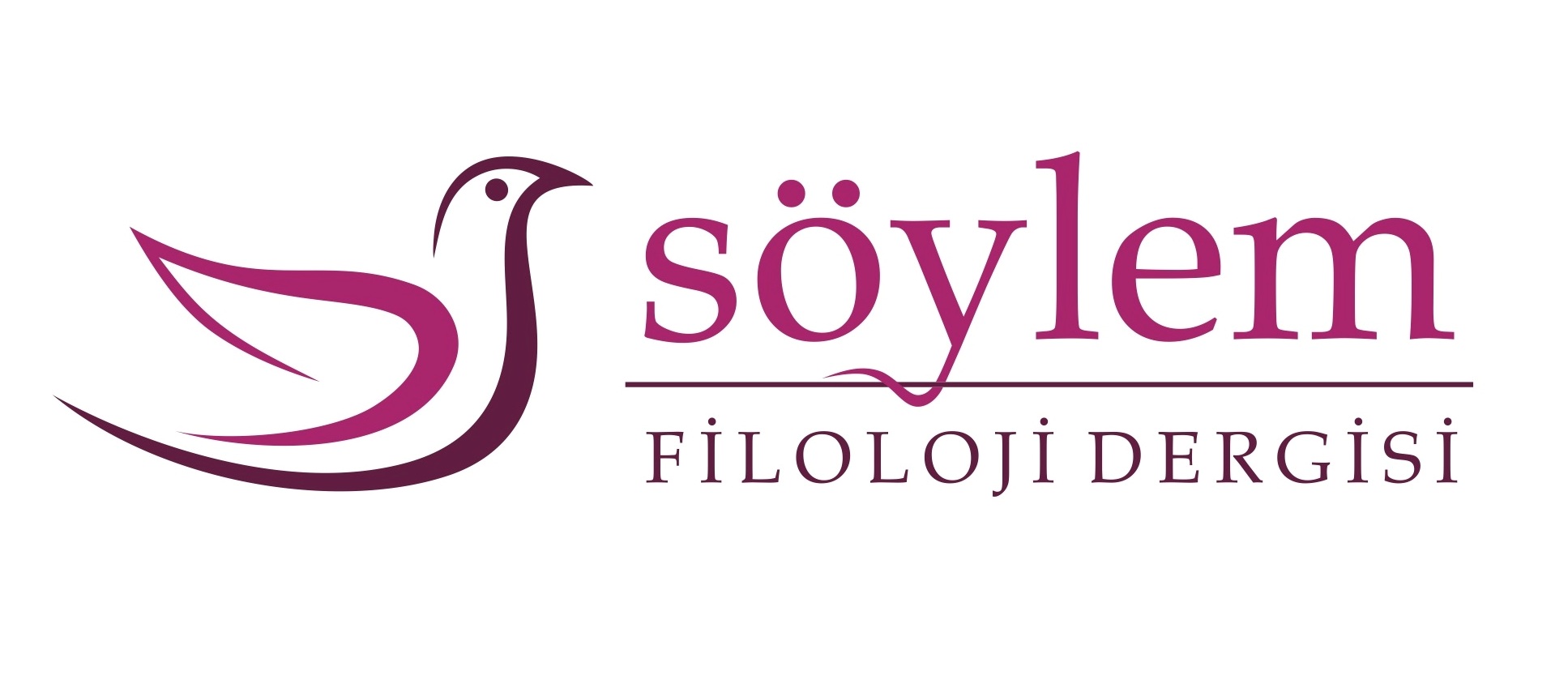 TELİF HAKKI DEVİR FORMUMAKALE ADI	: YAZAR(LAR)	: Yazar(lar): a) Sunulan makalenin yazar(lar)ın özgün çalışması olduğunu, b) Tüm yazarların bu çalışmaya bireysel olarak katılmış olduklarını ve bu çalışma için her türlü sorumluluğu aldıklarını, c) Tüm yazarların sunulan makalenin son hâlini gördüklerini ve onayladıklarını,d) Makalenin başka bir yerde yayımlanmadığını ve yayımlanmak üzere sunulmadığını,e) Makalede bulunan metnin, şekillerin ve dokümanların diğer şahıslara ait olan Telif Haklarını ihlal etmediğini,f) Sunulan makale üzerindeki mali haklarını, özellikle işleme, çoğaltma, temsil, basım, yayım, dağıtım ve internet yoluyla iletim de dâhil olmak üzere her türlü umuma iletim haklarını sınırsız olarak kullanılmak üzere Söylem Filoloji Dergisi’ne bedelsiz olarak devretmeyi kabul ve taahhüt ederler. Buna rağmen yazar(lar)ın veya varsa yazar(lar)ın işvereninin a) Patent hakları, b) Yazar(lar)ın gelecekte kitaplarında veya diğer çalışmalarında makalenin tümünü ücret ödemeksizin kullanma hakkı, c) Makaleyi satmamak koşuluyla kendi amaçları için çoğaltma hakkı gibi fikri mülkiyet hakları saklıdır. Makalenin herhangi bir bölümünün başka bir yayında kullanılmasına Söylem Filoloji Dergisi’nin yayıncı kuruluş olarak belirtilmesi ve dergiye atıfta bulunulması şartıyla izin verilir. Ben/Biz, telif hakkı ihlali nedeniyle üçüncü şahıslarca istenecek hak talebi veya açılacak davalarda “Söylem Filoloji Dergisi yetkilileri”nin hiçbir sorumluluğunun olmadığını, tüm sorumluluğun yazar(lar)a ait olduğunu taahhüt ederim/ederiz. Ayrıca Ben/Biz makalede hiçbir suç unsuru veya kanuna aykırı ifade bulunmadığını, araştırma yapılırken kanuna aykırı herhangi bir malzeme ve yöntem kullanılmadığını ve etik kurallara uygun hareket edildiğini taahhüt ederim/ederiz. (Telif Hakkı Devir Formu tüm yazarlarca imzalanmalıdır. Değişik kuruluşlarda görev yapan yazarlar Telif Hakkı Devri Formunda makale adı ve yazar adları bölümleri doldurulmak koşuluyla ayrı ayrı imzalayarak sunabilirler. Islak imza tercih edilmektedir.)Yazar(lar)				İmza				Tarih		1.	2.	3.	4.	